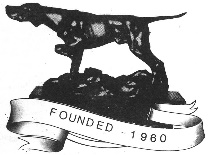 The Pointer Club Covid Risk Assessment for Field Trials ARRANGEMENTS PRIOR TO THE TRIALSite visit to the ground with the keeper if requiredA separate risk assessment will be completed prior to site visit, updated as necessary and available on the day if requested.Judges appointmentsThe Pointer Club in appointing judges where possible will do so with consideration to minimise travel. Where an overseas judge is already under contract, the appointment may proceed provided it does not contravene any current Government regulations or restrictions.Judges are requested to provide as much notice as possible should their circumstances change, which would mean they may not be able to fulfill an appointment.Schedule, Entry Form and DrawWhere appropriate the current Government Guidelines will be on all schedules and communications.Competitors will be expected to respect and use their own judgement in terms of contact & social distancing when meeting fellow triallers.How entries can be submitted and payments can be made will be clearly communicated and where possible for the purpose of limiting the amount of handling paperwork and cheques. The PC Covid Safety Officer is Carole Brown and will be named on the event schedule and programme.  An assistant from the PC Field Trial Sub committee will also be appointed on the day to help. The Safety officers responsibility is to make sure that Covid prevention measures are maintained throughout the day in line with any current government guidelines. They will keep a log of any untoward incidents. A statement will be included in all schedules to state that if a competitor  has Covid-19 related symptoms or has tested positive for Covid-19 they must not attend the event.Field Trial Cards will be available on the day with the relevant armbands in clear wallets..The draw will be done on the morning of the trial by the Secretary/Chief StewardEntriesEntries and payments can follow the same process as previously (hard copy & cheques/BACs payments). A maximum of 2 entries can be paid for with one cheque for those competitors that wish to reduce the number of cheques written.  The draw will be communicated within five days of the closing date to follow covid safety measures in handling these items.Accommodation for Judges and OfficialsThe PC will ensure any accommodation provided for judges will be following current Covid Government Guidelines The PC will check judges are comfortable staying away from home As appropriate the PC will arrange for hotel to provide packed lunch for resident judges.Veterinary SupportA Veterinary Practice will be stated on the schedule & programme that is able to provide emergency services for non-registered patients. Anyone requiring this service must call the Veterinary Practice before attending. ARRANGEMENTS AT THE TRIALEquipmentThe PC Covid Risk Assessment will be available on the day to all attending the trial. The host and head keeper will be sent a copy prior to the event as appropriate. Judges will be asked to supply their own judging books and KC J regulations and must only handled by them.Certificates / prize cards will be handled in clear wallets Armbands and field trial programmes will be available on the day in individual plastic wallets that will not have been touched for five days.  Competitors can provide their own armbands of they wishCateringHospitality and catering arrangements for judges, officials and stewards will be in line with relevant Covid-19 and food safety guidelines. JudgesJudges books and current regulations must be provided by the judge concerned and only handled by them.All stationery required by the judge to be provided by themselves.Game certificates will not be required to be completed and it will be assumed that the conditions of the stake were such as to enable the dogs to be satisfactorily tested.  If this is not the case the Kennel Club Field Trial department must be notified within 7 days by the PC Field Trial Secretary.Judges are encouraged to submit online judges evaluation forms, https://www.thekennelclub.org.uk/activities/field-trials-working-gundogs/field-trial-judge-evaluation-form.  Physical evaluation forms will not be provided by the PC.Officials and helpersSteward of the beatAll equipment used must be the individuals own wherever possible. If this is not possible then gloves may be worn and equipment wiped down with provided antibacterial wipes after use.GunsShotguns must be handled by the owner only and cartridges must not be transferred between individuals.SpectatorsSpectators will only be allowed if permission requested and received prior to the event. ArmbandsThe Covid Safety Officer and assistant will provide the number & the programme in a clear wallet .In the case of a two day trial competitors are asked to keep their arm band for both days and only hand it back to the designated box at the end of the second day.BriefingAt the start of the day all attendees will be briefed on any measures in place to ensure their safety. Any individual not following Government Guidelines, or who is deemed to be putting the safety of others at risk will be asked to leave the trial ground.CompetitorsCompetitors may provide their own face mask and hand sanitiser to use at appropriate times as they wish.The Covid Safety Officer and assistant will provide the armbands & the programme in a clear wallet following covid safety measures to each competitor on the day. In the case of a two day trial competitors are asked to keep their arm band for both days and only hand it back to the designated box at the end of the second day.A Copy of the PC Covid risk assessment will be available at the trial should any competitor wish to read it.Competitors must be aware that if they have Covid-19 related symptoms or has tested positive for Covid-19 they must not attend the event Competitors must not attend a Field Trial if they reside in an area covered by a lockdown enforced by the Government.TransportationWhere possible, travel around the ground will be on foot, as this allows social distancing to be maintained and reduces the risk of Covid-19 transmission. If practicable, individuals or household groups should travel in separate vehicles. Transport should be planned well in advance of the day to ensure appropriate provision is in place.If using transport around the ground, Face masks may be worn for the duration of the journey by anyone in the vehicle. Hand hygiene – using handwashing facilities or hand sanitiser before and after each journey is also encouraged.TrophiesTrophies will be quarantined in their boxes for at least 72 hours before the trial where possible. Hand sanitiser will be used after handling any trophies.PresentationThe winners will be announced at the end of the trial.Certificates / prize cards, trophies, awards & prize money will be sanitised and placed in a plastic bag/wallet and kept aside for a minimum of 72 hours prior to the trial. Gifts for Host and KeeperAll gifts will be handled only when necessary Date of assessment 12/05/21………………………………………………………………Completed by -Carole Brown, Pointer Club Hon Field Trial Secretary & Covid Safety OfficerReview date -  Before each trial (July 23rd & Sept 9th 2021) and at any other time that Government Guidelines changeReviewed by …Carole Brown……………………..……………………………………..  Review date…23rd March 2022…………………………………………………………Reviewed by ……………………………………………...…………………………………..  Review date……………………………………………………………………………………Reviewed by  ………………………………………….……………………………………..  Review date……………………………………………………………………………………